Peter Fechter1: Lies den Text2: Beantworte die Fragen mündlichKommt Peter aus Ost oder Westberlin?Was war sein Job?Wie alt war er?Wann wurde er erschossen?Wie wurde er erschossen?Warum wurde er erschossen?3: Schau dir das Video anPeter Fechter: https://www.youtube.com/watch?v=rLXgIZ6_9LUBeschreib mündlich, was ihr im Video seht:VokabelnMurerlærling 	MauergeselleEr liegt an der Mauer	han ligger ved murenPigtråd 		StacheldrachtBløde		blutenAt være død	 	tot seinAt dø		sterbenSkudt		erschossenIngen hjælper 	niemand hilft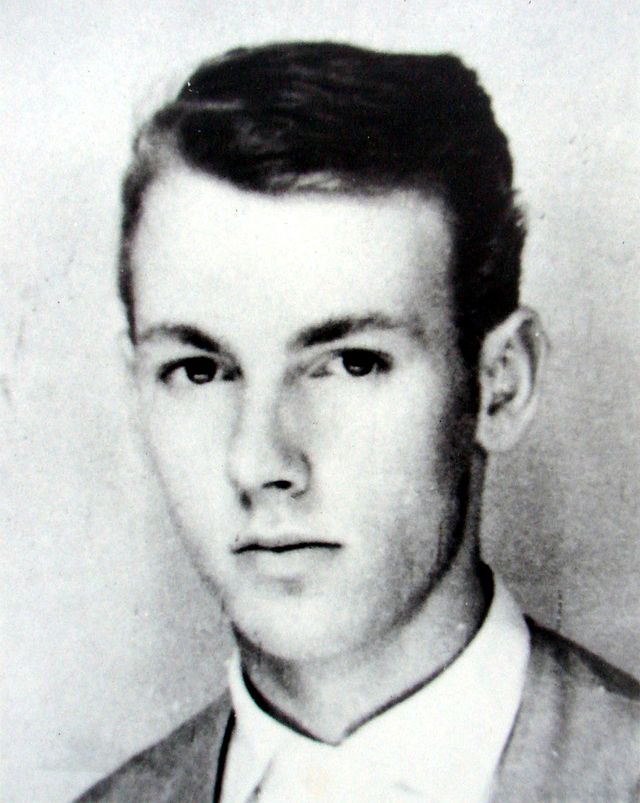 Peter Fechter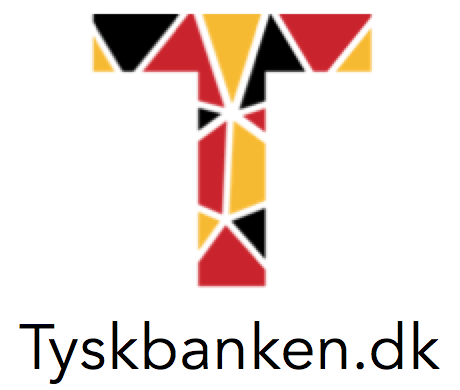 